RESPONSIBILITIES:Representing the company in various exhibitions and trade fair.Public Speaking.To be aware about Leadership Qualities.Preparation of daily sales report and customer profile sheet.Explaining the products with confidence and convincing the customers with appropriate words.Taking maximum effort to provide profitable and sustainable results.HOBBIES:Playing football, listening to music, and travelling to new places.PROFESSOINAL WORK EXPERIENCE :Worked as a Sales Representative with a Max Brothers.Worked as a copy editor with Thomson Digital Press Ltd.EDUCATIONAL QUALIFICATION:	BSC Graduate from S.G.R.R (PG) COLLEGE, DEHRADUN, INDIA.PROFESSIONAL QUALIFICATION:	MS Office Applications (MS Word, MS Excel, MS PowerPoint, MS Access)Copy editing and Media Marketing.INTERPERSONAL & TEAM WORK SKILLS:Interacted with a wide variety of personalities while working in the field of Sales.Worked under high-pressure environment.Completed high volume of targets within the deadline.Fluency in English and excellent with accent.I hereby, acknowledge that all the information given above is true to the best of my knowledge and beliefs.SONAM MY RESUMESonam Email: Sonam-395007@2freemail.comPersonal  Data:Date of birth – 30/05/1988Gender: MaleMarital Status: SingleLanguages Known:English, Hindi, Nepali.CAREER  OBJECTIVE:To work in a position where I will increase gains in profit performance, revenue growth and market share by using my expertise and skills in business management and entrepreneurial drive.Seeking a position with a reputable group or company with an opportunity to explore myself and also for the growth of company where I can utilize my academic learning and the work experience which I got through my whole career.  STRENGTHS:Ambitious and highly motivated to meet the demands of the job.Excellent skills in marketing and business development.Exceptional communication and good time management skills.Able to work under pressure and with no supervision at all.Have a track record of getting results and generating sales and improve the service offered.Experienced in merchandising and managing sales in various retail outlets and international brands. Possess excellent communication and multitasking skills.            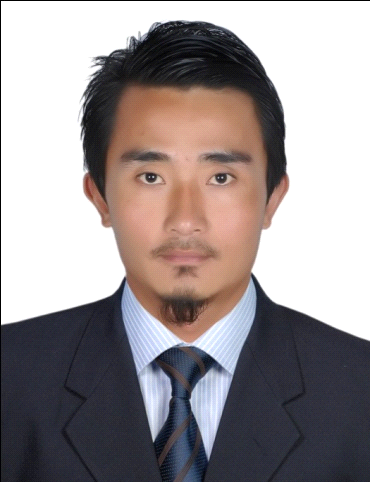 